RHODODENDRON : especes Rhododendron argyrophyllum (Japon)	32.00 €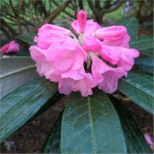 Blanc ou rose en mai, pousse lente, feuilles blanches et argentées dessous. Rhododendron augustinii	32.00 €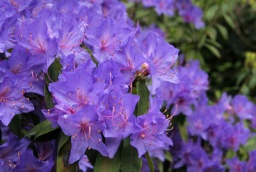 Bleu, pousse assez rapide, grand arbuste.    Rhododendron bureavii (Chine sud)	32.00 €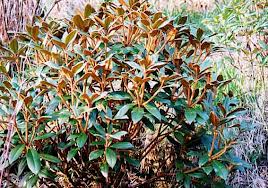 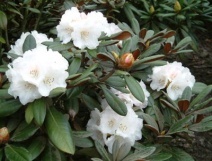 Rose en avril, feuillage vert glacé et rouge dessous. Rhododendron catawbiense (USA)	32.00 €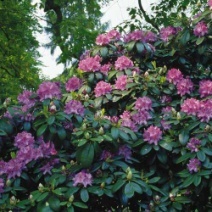 Pourpre lilas à rose ou blanc, vigoureux. Rhododendron haematodes (Chine sud)	32.00 €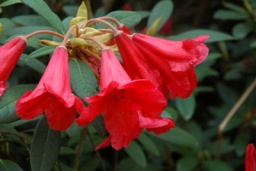 Rouge en mai, pousse lente, feuilles longues vert foncé. Rhododendron keiskei (Japon)	32.00 €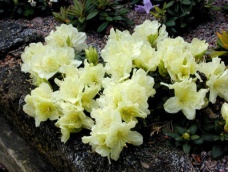 Jaune citron, pour rocailles.    Rhododendron lutescens (Chine sud)	32.00 €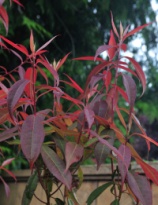 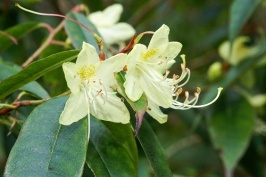 Rouge bronze en février à avril, fleurs jaunes, doit être abrité car il fleurit tôt. Rhododendron luteum (Europe, Caucase)	32.00 €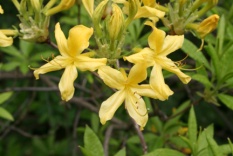 Jaune très parfumé en mai; très coloré à l’automne; caduque. Rhododendron micranthum (Chine, Corée)	32.00 €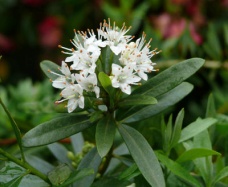 Petites fleurs blanches en mai, petites feuilles. Rhododendron mucronatum	38.00 €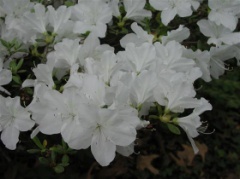 Blanc, parfumé en mai. Rhododendron ponticum ‘Variegatum’ 	38.00 €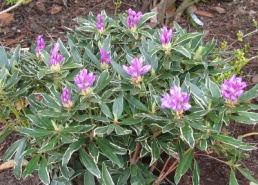 Feuillage panaché, floraison mauve. Rhododendron quinquefolium (Japon)	36.50 €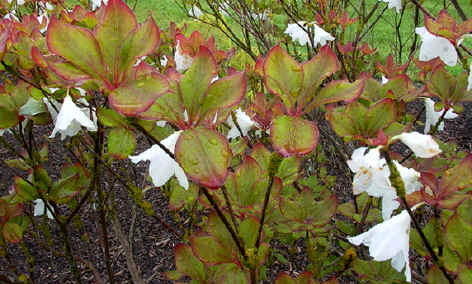 Blanc en avril-mai, beau à l’automne, caduque Rhododendron russatum (Chine sud)	38.00 €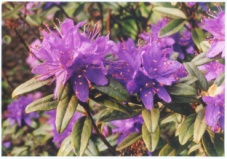 Bleu pourpre ou violet en avril-mai.  Rhododendron thomsonii (Inde)	39.00 €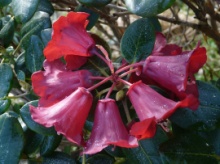 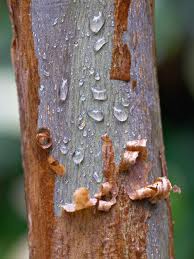 Rouge sang, écorce colorée prune-cannelle.RHODODENDRON : hybrides Rhododendron ‘Abendsonne’ 	32.00 €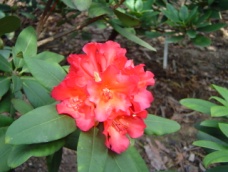 ; orange. Rhododendron ‘Alfred’ 	32.00 €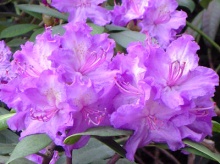 ; mauve, macule vert jaune. Rhododendron ‘Albert Schweitzer’ 	32.00 €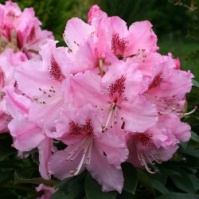 ; rose claire, macule rouge foncé. Rhododendron ‘Anna Rose Whitney’ 	32.00 €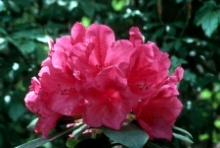  +; rose carminé, macule brunâtre, feuilles vert foncé. Rhododendron ‘Anne Lindsay’	32.00 €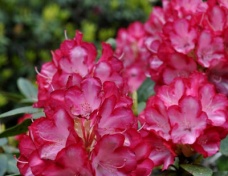 ; rose rouge, intérieur blanc. Rhododendron ‘Bernstein’	32.00 €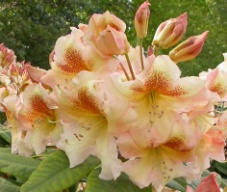 ; jaune orange, macule rouge marron.   *Rhododendron ‘Brigitte’	32.00 €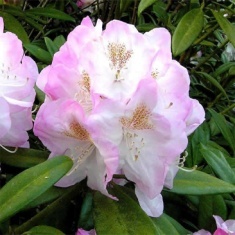 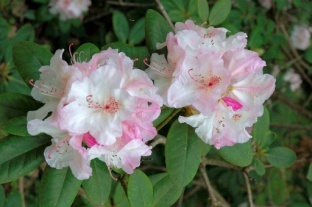 ; rose clair. Rhododendron ‘Caroline Albrook’	32.00 €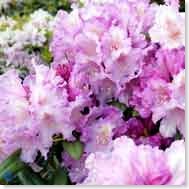 , fleurs rose lavande, centre clair, bords ondulés, feuilles vert foncé. Rhododendron ‘Catharina Van Tol’	32.00 €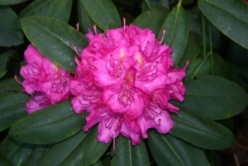 ; rose vif, macule jaune vert. Rhododendron ‘Chevalier Félix de Sauvage’	32.00 €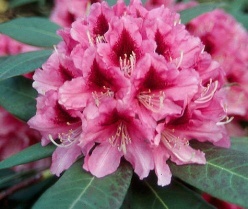 ; rose, macule sombre, étamine or, dense. Rhododendron ‘Claudine’	32.00 €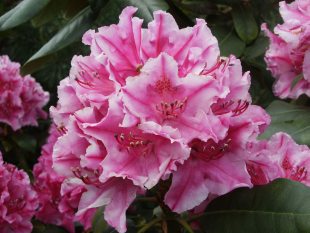 ; rose vif, pétales ondulés bordés de blanc. Rhododendron ‘Ehrengold’	32.00 €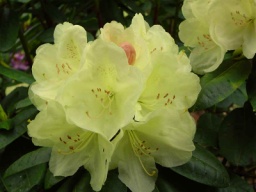 ; jaune vif, en bouton orangé.    *Rhododendron ‘Flava’	32.00 €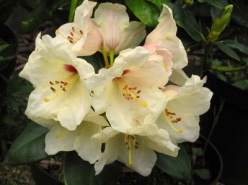 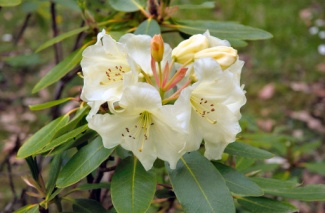 Fleurs en clochettes, jaune pâle, compact. Rhododendron ‘Germania’	32.00 €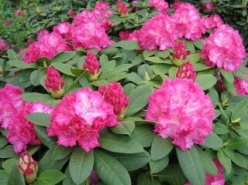 ; rose vif, intérieur blanc. Rhododendron ‘Grandezza’	32.00 €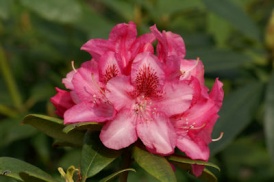 ; rose, macule rouge avec haut blanc. Rhododendron ‘Hurricane’	32.00 €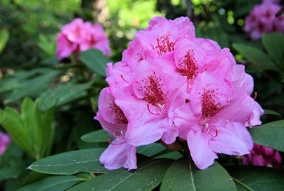 ; rose vif. Rhododendron ‘Humboldt’	32.00 €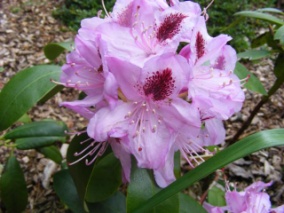 ; violet, macule rouge. Rhododendron ‘Kokardia’	32.00 €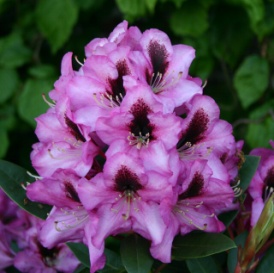 ; rose vif, macule rouge noir. Rhododendron ‘Kluis Sensation’	32.00 €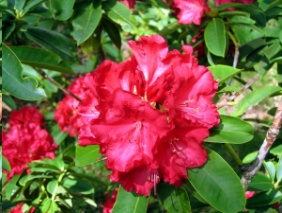 ; rose vif, rouge étamines or, vivace.  Rhododendron ‘Lem's Monarch’	32.00 €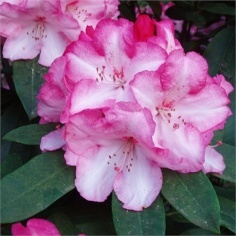 ; rose, bords ondulés, intérieur blanc.  Rhododendron ‘Marcel Menard’	32.00 €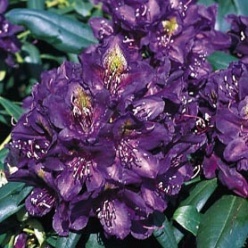 ; violet, macule vert jaune. Rhododendron ‘Mme A.T.de  ’ 	32.00 €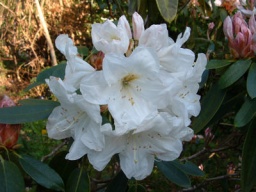 ; blanc pur parfumé. Rhododendron ‘Mrs T.H. Lowinsky’ 	32.00 €	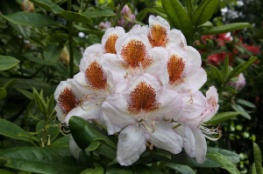 Blanc, macule rouge jaune, vivace. Rhododendron ‘Pink Goliath’	32.00 €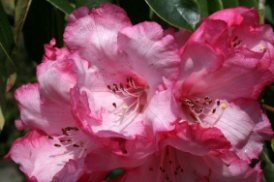 ; rose vif. Rhododendron ‘President Roosevelt’	35.00 €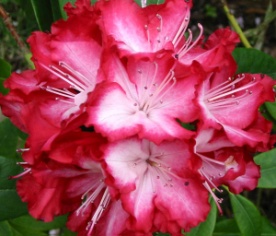 ; rose rouge, intérieur blanc; feuillage panaché. Rhododendron ‘Sappho’	32.00 €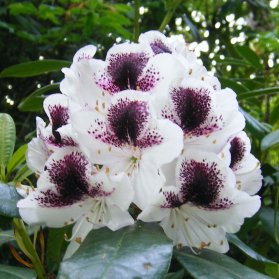 ; blanc, macule pourpre, feuillage vert foncé glacé. Rhododendron ‘Simona’	32.00 €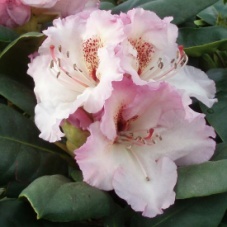 ; rose clair, macule marron. Rhododendron ‘Spitfire’	32.00 €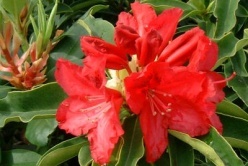 Rouge foncé. Rhododendron ‘Susan’	32.00 €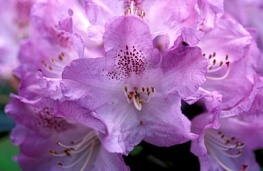  ;bleu lavande, macule moucheté de rouge. Rhododendron ‘Visky’	32.00 €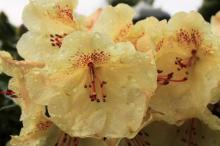 ; orange cuivré, macule rouge marron foncé. Rhododendron ‘Scarlet Wonder’ (Allemagne)	32.00 €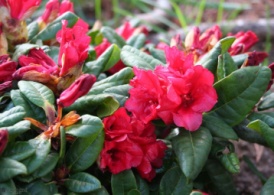 Rouge écarlate, vivace, forme naine.Rhododendron williamsianum hybrides Rhododendron ‘Gardendirector Glocker’	30.00 €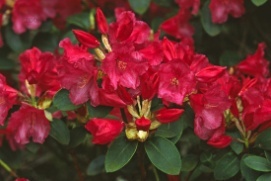 Rose rouge. Rhododendron ‘Oudijk's Sensation’	30.00 €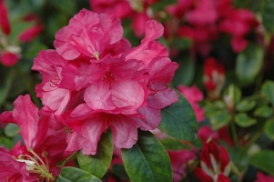 Clochettes roses soutenues, pousses bronze.Rhododendron yakusimanum hybrides : Rhododendron ‘André’	30.00 €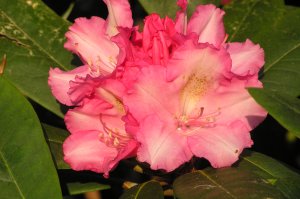 Rose clair. Rhododendron ‘Bambi’	30.00 €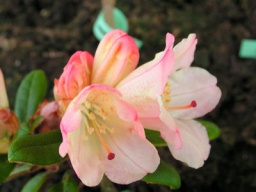 Orange rouge. Rhododendron ‘Fantastica’	32.00 €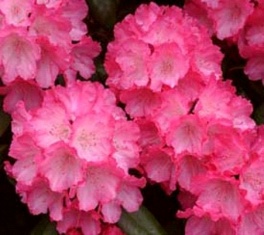 Rose vif, rouge, intérieur blanc, en clochettes. Rhododendron ‘Morgenrot’	32.00 €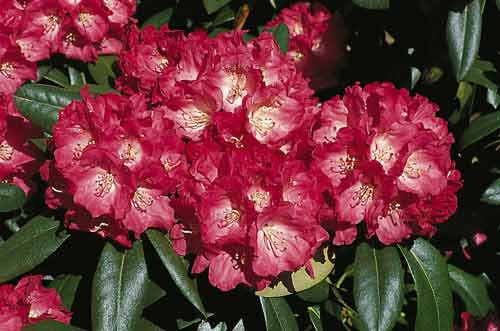 Rouge clair. Rhododendron ‘Morning Cloud’	32.00 €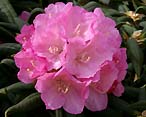 Rose vif en bouton, rose pâle, bords ondulés. Rhododendron impeditum ‘Azurika’	32.00 €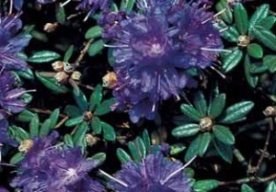 Bleu foncé. Rhododendron ‘Blue Tit Magor’	32.00 €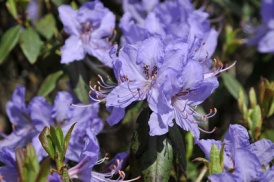 Bleu clair. Rhododendron ‘Gristede’	32.00 €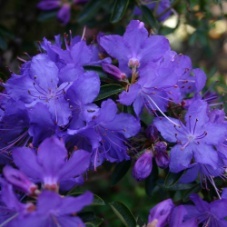 Bleu foncé.